ANALISIS YURIDIS HUKUM TERHADAP WANITA SEBAGAI PELAKU TINDAK PIDANA PENYALAHGUNAAN NARKOTIKASTUDI PUTUSAN PENGADILAN NEGERI LUBUK PAKAMNOMOR : 220/PID.SS/2020/PN.LBPSKRIPSIDiajukan Guna Memenuhi Salah Satu Syarat Untuk Memproleh Gelar Sarjana Hukum ( S.H ) Program Studi Ilmu HukumOLEHEFRIZAL HASIBUAN165114108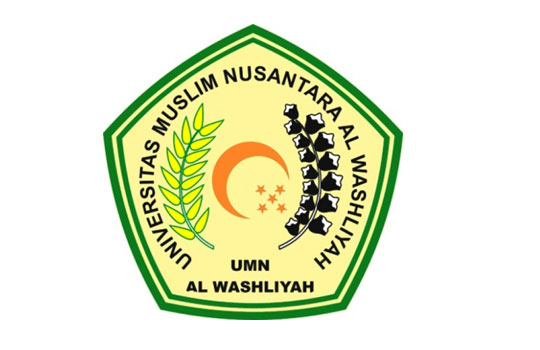 FAKULTAS HUKUMUNIVERSITAS MUSLIM NUSANTARA AL WASHLIYAHMEDAN2020